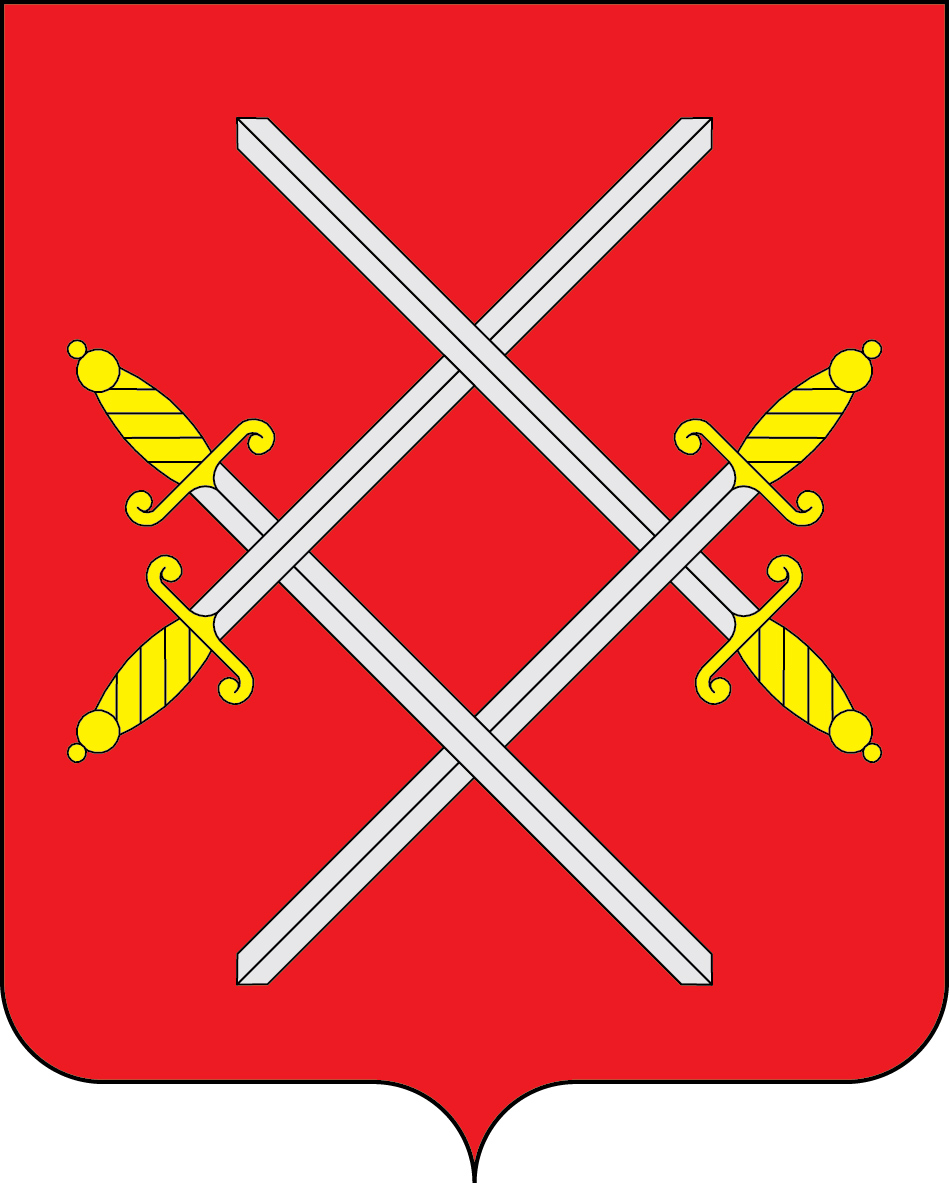 ГЛАВА РУЗСКОГО ГОРОДСКОГО ОКРУГАМОСКОВСКОЙ ОБЛАСТИПОСТАНОВЛЕНИЕот _________ №__________О внесении изменений в Постановление Главы Рузского городского округа Московской области от 28.04.2018 г. № 1591 «Об утверждении размера платы за жилое помещение для нанимателей жилых помещений, занимаемых по договору социального найма и договору найма жилого помещения государственного или муниципального жилищного фондов, для собственников помещений, которые не приняли решения о выборе способа управления своими многоквартирными домами, для собственников помещений, которые приняли решение о выборе способа управления своими многоквартирными домами, но не приняли на общем собрании решение об установлении размера платы за содержание жилого помещения» (в редакции от 06.09.2018 г. № 3313)В соответствии с Жилищным кодексом РФ от 29.12.2004 N 188-ФЗ, Федеральным законом от 06.10.2003 N 131-ФЗ "Об общих принципах организации местного самоуправления в Российской Федерации", п. 8.1 статьи 23 Федерального Закона от 29.12.2014 № 458-ФЗ «О внесении изменений в Федеральный Закон «Об отходах производства и потребления», отдельные законодательные акты Российской Федерации и признании утратившими силу отдельных законодательных актов (положений законодательных актов) Российской Федерации», постановлением Правительства Российской Федерации от 13.08.2006 N 491 "Об утверждении Правил содержания общего имущества в многоквартирном доме и правил изменения размера платы за содержание жилого помещения в случае оказания услуг и выполнения работ по управлению, содержанию и ремонту общего имущества в многоквартирном доме ненадлежащего качества и (или) с перерывами, превышающими установленную продолжительность", распоряжением Министерства жилищно-коммунального хозяйства Московской области от 30.10.2015 № 255-РВ «Об утверждении стандартов по управлению многоквартирными домами в Московской области», распоряжением Министерства жилищно-коммунального хозяйства Московской области от 22.05.2017 N 63-РВ "Об утверждении нормативов потребления коммунальных ресурсов в целях содержания общего имущества в многоквартирном доме на территории Московской области", руководствуясь Уставом Рузского городского округа, постановляю:1. Внести в Постановление Главы Рузского городского округа Московской области от 28.04.2018 г. № 1591 «Об утверждении размера платы за жилое помещение для нанимателей жилых помещений, занимаемых по договору социального найма и договору найма жилого помещения государственного или муниципального жилищного фондов, для собственников помещений, которые не приняли решения о выборе способа управления своими многоквартирными домами, для собственников помещений, которые приняли решение о выборе способа управления своими многоквартирными домами, но не приняли на общем собрании решение об установлении размера платы за содержание жилого помещения» (в редакции от 06.09.2018 г. № 3313) (далее – Постановление) следующие изменения:1.1. Приложение №1 к Постановлению изложить в новой редакции (прилагается).2. Установить, что:2.1. Стоимость услуг по сбору, транспортировке и утилизации (утилизация, обезвреживание и захоронение) твердых бытовых отходов и крупногабаритного мусора (далее – ТБО, КГМ) с 01.01.2019 исключена из платы за содержание жилого помещения в размере 7,30 руб./кв.м в связи с включением в состав платы 
за коммунальные услуги, оказываемые потребителям коммунальных услуг 
в многоквартирном доме, платы за коммунальную услугу по обращению с твердыми коммунальными отходами (далее – ТКО).2.2. Тарифы на услуги региональных операторов по обращению с твердыми коммунальными отходами на территории Московской области (далее – Региональный оператор ТКО) утверждены постановлением Правительства Московской области от 02.10.2018 № 690/34 «Об утверждении предельных единых тарифов на услуги региональных операторов по обращению с твердыми коммунальными отходами на территории Московской области».3. Рекомендовать УО не позднее 01.12.2018 года довести до сведения собственников помещений в многоквартирных домах об изменении размера платы 
за содержание жилого помещения.4. Опубликовать настоящее постановление в газете «Красное Знамя» и разместить на официальном сайте Рузского городского округа в сети «Интернет».5.  Настоящее постановление вступает в силу с 01.01.2019 года.6. Контроль за исполнением настоящего постановление возложить на заместителя Главы администрации Рузского городского округа А.В. Казакова.Глава городского округа                                       М.В. ТархановПриложение №1 к Постановлению Главы Рузского городского округаот _________________ № ____________Приложение №1 к Постановлению Главы Рузского городского округаот «28»_04_ 2018 г. № 1591Размер платы за жилое помещение для нанимателей жилых помещений, занимаемых по договору социального найма и договору найма жилого помещения государственного или муниципального жилищного фондов, для собственников помещений, которые не приняли решения о выборе способа управления своими многоквартирными домами, для собственников помещений, которые приняли решение о выборе способа управления своими многоквартирными домами, но не приняли на общем собрании решение об установлении размера платы за содержание жилого помещения№ п/пНаселенный пунктУлицаНомер домаРазмер платы, руб./м2 (с НДС)1Жилые дома со всеми видами благоустройства, с лифтом, без мусоропроводаЖилые дома со всеми видами благоустройства, с лифтом, без мусоропроводаЖилые дома со всеми видами благоустройства, с лифтом, без мусоропроводаЖилые дома со всеми видами благоустройства, с лифтом, без мусоропровода1.1Руза гСолнцева ул.2242,471.2Руза гСолнцева ул.2442,471.3Руза гФедеративная ул.442,471.4Руза гФедеративная ул.842,471.5Руза гФедеративная ул.1242,471.6Руза гФедеративная ул.1341,961.7Руза гФедеративная ул.1541,961.8Руза гФедеративная ул.2141,961.9Руза гФедеративная ул.2341,961.10Руза гФедеративная ул.13 корп. 141,961.11Сытьково д.5040,701.12Тучково п.Восточный мкр ул. 132,631.13Тучково п.Восточный мкр ул. 232,631.14Тучково п.Восточный мкр ул. 332,631.15Тучково п.Восточный мкр ул. 532,631.16Тучково п.Восточный мкр ул. 632,631.17Тучково п.Восточный мкр ул. 932,631.18Тучково п.Восточный мкр ул. 1232,631.19Тучково п.Восточный мкр ул. 1732,631.20Тучково п.Восточный мкр ул. 1832,631.21Тучково п.Восточный мкр ул. 1932,631.22Тучково п.Восточный мкр ул. 21а32,631.23Тучково п.Восточный мкр ул. 21б32,631.24Тучково п.Восточный мкр ул. 2332,631.25Тучково п.Восточный мкр ул. 2432,631.26Тучково п.Лебеденко ул.23а32,631.27Тучково п.Лебеденко ул.2732,631.28Тучково п.Лебеденко ул.27а32,631.29Тучково п.Лебеденко ул.29Б32,631.30Тучково п.Луговая ул. 2а32,631.31Тучково п.Восточный мкр ул. 2232,632Жилые дома со всеми видами благоустройства, без лифта, без мусоропроводаЖилые дома со всеми видами благоустройства, без лифта, без мусоропроводаЖилые дома со всеми видами благоустройства, без лифта, без мусоропроводаЖилые дома со всеми видами благоустройства, без лифта, без мусоропровода2.1Руза гБазарный пр-д233,602.2Руза гВолоколамское ш.319,572.3Руза гВолоколамское ш.533,602.4Руза гВолоколамское ш.733,602.5Руза гВолоколамское ш.933,602.6Руза гВолоколамское ш.1133,602.7Руза гВолоколамское ш.1333,602.8Руза гГладышева ул.134,432.9Руза гГладышева ул.634,432.10Руза гГладышева ул.3А34,432.11Руза гГладышева ул.5А34,432.12Руза гГоворова ул.333,602.13Руза гГоворова ул.433,602.14Руза гГоворова ул.619,572.15Руза гГоворова ул.734,432.16Руза гГоворова ул.820,002.17Руза гГоворова ул.1125,702.18Руза гГоворова ул.1433,602.19Руза гГоворова ул.2А33,602.20Руза гДемократический пер.1533,602.21Руза гДемократический пер.2134,432.22Руза гДемократический пер.2533,602.23Руза гИнтернациональный пер.419,472.24Руза гКолесникова ул.434,432.25Руза гКолесникова ул.534,432.26Руза гЛесная ул.2А33,602.27Руза гМикрорайон ул.133,602.28Руза гМикрорайон ул.233,602.29Руза гМикрорайон ул.334,432.30Руза гМикрорайон ул.633,602.31Руза гМикрорайон ул.733,602.32Руза гМикрорайон ул.833,602.33Руза гМикрорайон ул.933,602.34Руза гМикрорайон ул.1033,602.35Руза гМикрорайон ул.1133,602.36Руза гМикрорайон ул.1234,432.37Руза гМикрорайон ул.1333,602.38Руза гМикрорайон ул.1733,602.39Руза гМикрорайон ул.1833,602.40Руза гМикрорайон ул.2034,432.41Руза гМикрорайон ул.16А34,432.42Руза гМикрорайон ул.16Б34,432.43Руза гНовая ул.133,602.44Руза гНовая ул.429,872.45Руза гПочтовая ул.131,692.46Руза гПочтовая ул.333,122.47Руза гПочтовая ул.1427,802.48Руза гПочтовая ул.1634,432.49Руза гРеволюционная ул.1634,432.50Руза гРеволюционная ул.1834,432.51Руза гРеволюционная ул.2034,432.52Руза гРеволюционная ул.2133,602.53Руза гРеволюционная ул.2234,432.54Руза гРеволюционная ул.2434,432.55Руза гРеволюционная ул.2633,602.56Руза гРеволюционная ул.2833,602.57Руза гРеволюционная ул.5133,602.58Руза гРеволюционная ул.6433,252.59Руза гСеверный микрорайон ул.233,602.60Руза гСеверный микрорайон ул.333,602.61Руза гСеверный микрорайон ул.434,432.62Руза гСеверный микрорайон ул.533,602.63Руза гСеверный микрорайон ул.634,432.64Руза гСоветская ул.333,602.65Руза гСоветская ул.533,602.66Руза гСоветская ул.733,602.67Руза гСоциалистическая ул.5734,432.68Руза гСоциалистическая ул.5933,602.69Руза гСоциалистическая ул.6133,602.70Руза гСоциалистическая ул.6433,602.71Руза гСоциалистическая ул.6633,602.72Руза гСоциалистическая ул.6833,122.73Руза гСоциалистическая ул.7033,602.74Руза гСоциалистическая ул.7233,602.75Руза гУльяновская ул.234,432.76Руза гУльяновская ул.534,432.77Руза гУльяновская ул.834,212.78Руза гУльяновская ул.1033,602.79Руза гУльяновская ул.6/1433,602.80Руза гУрицкого пер.133,602.81Руза гФедеративная ул.233,602.82Руза гФедеративная ул.633,602.83Руза гФедеративная ул.1033,602.84Руза гФедеративная ул.1133,602.85Руза гФедеративный пр-д734,432.86Руза гФедеративный пр-д933,602.87Руза гФедеративный пр-д1034,432.88Руза гФедеративный пр-д1234,432.89Нововолково д.127,332.90Нововолково д.929,812.91Нововолково д.1028,232.92Нововолково д.1132,432.93Нововолково д.1230,122.94Нововолково д.1431,152.95Нововолково д.1527,682.96Никольское с.Микрорайон ул.1129,222.97Никольское с.Микрорайон ул.1232,432.98Никольское с.Микрорайон ул.1625,052.99Никольское с.Микрорайон ул.2430,232.100Никольское с.Микрорайон ул.2530,352.101Никольское с.Микрорайон ул.2626,302.102Никольское с.Микрорайон ул.2726,812.103Никольское с.Микрорайон ул.2825,072.104Нововолково д. Огородная ул.1230,012.105Кожино д.2029,322.106Беляная гора д.829,662.107Беляная гора д.929,662.108Беляная гора д.1229,662.109Беляная гора д.1329,662.110Беляная гора д.729,662.111Беляная гора д.1129,662.112Беляная гора д.1429,662.113Беляная гора д.1529,662.114Лидино д.228,562.115Лидино д.328,562.116Лидино д.528,562.117Лидино д.629,662.118Лидино д.729,662.119Лидино д.928,562.120Лидино д.1028,562.121Новотеряево п.Николая Григорьева ул.328,262.122Новотеряево п.Николая Григорьева ул.429,242.123Сытьково д.127,262.124Сытьково д.227,242.125Сытьково д.527,242.126Сытьково д.627,262.127Сытьково д.727,252.128Сытьково д.927,272.129Сытьково д.1527,282.130Сытьково д.3026,942.131Сытьково д.3126,892.132Тучково п.Восточная ул.1226,802.133Тучково п.Восточная ул.1326,802.134Тучково п.Восточная ул.1426,802.135Тучково п.Восточная ул.1726,802.136Тучково п.Восточный мкр ул. 726,802.137Тучково п.Восточный мкр ул. 826,802.138Тучково п.Восточный мкр ул. 1026,802.139Тучково п.Восточный мкр ул. 1126,802.140Тучково п.Восточный мкр ул. 2026,802.141Тучково п.Заводская ул. 126,802.142Тучково п.Заводская ул. 226,802.143Тучково п.Заводская ул. 326,802.144Тучково п.Заводская ул. 426,802.145Тучково п.Заводская ул. 526,802.146Тучково п.Комсомольская ул. 126,802.147Тучково п.Комсомольская ул. 226,802.148Тучково п.Комсомольская ул. 326,802.149Тучково п.Комсомольская ул. 426,802.150Тучково п.Комсомольская ул. 1026,802.151Тучково п.Лебеденко ул.1526,802.152Тучково п.Лебеденко ул.1726,802.153Тучково п.Лебеденко ул.1926,802.154Тучково п.Лебеденко ул. 19а26,802.155Тучково п.Лебеденко ул.2126,802.156Тучково п.Лебеденко ул. 2326,802.157Тучково п.Лебеденко ул.2526,802.158КолюбакиноПопова16а26,802.159КолюбакиноПопова2226,802.160Поречье2626,802.161Поречье2726,802.162Поречье826,802.163Поречье926,802.164Тучково п.Лебеденко ул.25а26,802.165Тучково п.Лебеденко ул.29а26,802.166Тучково п.Лебеденко ул.3626,802.167Тучково п.Луговая ул. 126,802.168Тучково п.Луговая ул. 326,802.169Тучково п.Новая ул226,802.170Тучково п.Новая ул2126,802.171Тучково п.Партизан ул2126,802.172Тучково п.Партизан ул2326,802.173Тучково п.Партизан ул2526,802.174Тучково п.Партизан ул2726,802.175Тучково п.Партизан ул2926,802.176Тучково п.Партизан ул3126,802.177Тучково п.Партизан ул3326,802.178Тучково п.Силикатная ул226,802.179Тучково п.Силикатная ул4а26,802.180Тучково п.Силикатная ул726,802.181Тучково п.Силикатная ул926,802.182Тучково п.Силикатная ул9а26,802.183Тучково п.Силикатная ул1126,802.184Тучково п.Силикатная ул1926,802.185Тучково п.Силикатная ул2026,802.186Тучково п.Советская ул526,802.187Тучково п.Труда ул2а26,802.188Тучково п.Труда ул426,802.189Тучково п.Труда ул4/126,802.190Техникум2-ая Спортивная ул 226,802.191Техникум2-ая Спортивная ул 326,802.192ТехникумНагорная ул426,802.193ТехникумПобеды ул226,802.194Тучково п.Советская ул1526,802.195ТехникумПобеды ул526,802.196Тучково п.Силикатная ул15а26,802.197ПолушкиноГоспиталь526,802.198ПолушкиноГоспиталь626,802.199Тучково п.Восточная ул726,802.200Тучково п.Восточная ул926,802.201Тучково п.Восточная ул1026,802.202Тучково п.Восточная ул1126,802.203ТехникумПобеды ул326,802.204ТехникумПобеды ул726,802.205Тучково п.Мира ул726,802.206Тучково п.Мира ул826,802.207Тучково п.Советская ул1026,802.208Тучково п.Мира ул326,802.209Тучково п.Мира ул426,802.210Тучково п.Мира ул526,802.211Тучково п.Восточная ул426,802.212Тучково п.Лебеденко ул1126,802.213Тучково п.Советская ул726,802.214Тучково п.Потапова2026,802.215Тучково п.Любвино ул 726,802.216Тучково п.Советская ул2426,802.217д. Барынино130,422.218д. Барынино1А32,182.219д. Воробьёво3118,252.220д. Воробьёво825,182.221д. Воробьёво1025,182.222д. Воробьёво1325,182.223д. Глухово617,112.224д. Глухово1317,112.225д. КостиноСолнечная поляна529,992.226д. Лужки д/о128,752.227д. МишинкаСосновая127,282.228д. МишинкаСосновая227,282.229д. МишинкаСосновая6827,282.230д. МишинкаСосновая6927,282.231д. МишинкаСосновая7027,282.232д. МишинкаСосновая7127,282.233д. МишинкаСосновая7927,282.234д. МишинкаСосновая8027,282.235д. Нестерово3031,182.236д. Нестерово3131,182.237д. Нестерово3231,182.238д. Нестерово3531,182.239д. Нестерово10117,852.240д. Нововолково1341,112.241д. Нововолково732,522.242д. НововолковоОгородная833,602.243д. НововолковоОгородная1034,342.244д. Орешки1030,702.245д. Орешки1130,522.246д. Орешки1230,522.247д. Орешки337,002.248д. Орешки633,052.249д. Орешки734,432.250д. Орешки832,682.251д. Орешки931,322.252д. Старая РузаДом учителя117,112.253д. Старая РузаДТ ВТО 5а17,742.254д. Старая РузаДТ ВТО 1233,172.255д. Старая РузаДТ ВТО 1433,172.256д. Старая РузаДТ ВТО 1533,172.257д. ШелковкаПервомайская29/16,412.258п. Космодемьянский627,282.259п. Космодемьянский827,282.260п. Космодемьянский2527,282.261п. ГорбовоЗеленая27,062.262п. ГорбовоЗеленая47,542.263п. ГорбовоНабережная57,262.264п. ГорбовоПервомайская27,062.265п. ГорбовоПионерская86,942.266п. ГорбовоСпортивная 19,552.267п. ГорбовоСпортивная27,182.268п. ГорбовоСпортивная 517,742.269п. ГорбовоСпортивная 617,742.270п. ГорбовоСпортивная 1718,892.271п. ГорбовоСпортивная 1824,402.272п. ГорбовоСпортивная 1918,892.273п. ГорбовоФабричная65,232.274п. ГорбовоЦентральная 57,382.275п. ГорбовоЦентральная 76,182.276п. ДороховоБольшой пер.826,672.277п. ДороховоВиксне 2027,282.278п. ДороховоЗаводская127,282.279п. ДороховоМосковская 1623,172.280п. ДороховоМосковская 49д11,472.281п. ДороховоСтеклозаводская 156,412.282д. Шелковкаул. Первомайская296,402.283п. ДороховоШкольная2514,992.284п. Кожино127,282.285п. Кожино227,282.286п. Кожино327,282.287п. Кожино427,282.288п. Кожино527,282.289п. Кожино627,282.290п. Кожино727,282.291п. Кожино827,282.292п. Кожино927,282.293п. Кожино1627,282.294п. Кожино1727,282.295п. Кожино17а27,282.296Тучково п.Москворецкаявл.2 к.431,162.297Тучково п.п/л Солнечный-30,522.298Тучково п.мкр Дружный726,182.299Тучково п.Силикатный1530,522.300с. Богородское114,982.301с. Богородское214,982.302с. Богородское314,982.303Старотеряево106,142.304Старотеряево126,912.305Старотеряево147,012.306Старотеряево27,082.307Старотеряево46,972.308Старотеряево66,972.309д. Нестерово11617,852.310п. Космодемьянский229,662.311п. Космодемьянский329,662.312п. Космодемьянский429,662.313п. Космодемьянский529,662.314п. Космодемьянский729,662.315п. Космодемьянский1429,662.316п. Космодемьянский1529,662.317п. Космодемьянский2029,662.318п. Космодемьянский2129,662.319п. Космодемьянский2229,662.320п. Космодемьянский2329,662.321д. Старая РузаРябиновая 1727,252.322п. Нестерово3728,392.323п. Нестерово3828,392.324п. Нестерово3928,392.325п. Нестерово4128,392.326п. Нестерово4228,392.327п. Нестерово6228,392.328п. Нестерово9728,392.329п. Нестерово9828,392.330д. Воробьёво128,002.331д. Воробьёво228,002.332д. Воробьёво328,002.333д. Воробьёво428,002.334д. Воробьёво528,002.335д. Воробьёво628,002.336д. Воробьёво728,002.337д. Воробьёво7-а28,002.338п. Старая Рузакурорт Дорохово227,252.339п. Старая Рузакурорт Дорохово327,252.340п. Старая Рузакурорт Дорохово427,252.341п. Старая Рузакурорт Дорохово527,252.342п. Старая Рузакурорт Дорохово1427,252.343п. Старая Рузакурорт Дорохово1527,252.344п. Старая Рузакурорт Дорохово1627,672.345п. Старая Рузакурорт Дорохово1727,672.346п. Старая Рузакурорт Дорохово2427,672.347п. Старая РузаДом Учителя220,742.348КолюбакиноПопова1628,282.349КолюбакиноПопова16-б28,282.350КолюбакиноПопова16-в28,282.351КолюбакиноПопова1828,282.352КолюбакиноПопова2528,282.353КолюбакиноПопова2728,282.354КолюбакиноПопова3028,282.355КолюбакиноПопова3228,282.356КолюбакиноЗаводская222,602.357Поречье2828,282.358Поречье2928,282.359Поречье3028,282.360д. Старая РузаСадовая1127,722.361д. Старая РузаСадовая11-а27,722.362Поречье5-а27,352.363Поречье5-б27,352.364Поречье5-в27,353Жилые дома без одного вида благоустройстваЖилые дома без одного вида благоустройстваЖилые дома без одного вида благоустройстваЖилые дома без одного вида благоустройства3.1Руза гДемократический пер.1332,943.2Руза гПочтовая ул.619,473.3Руза гПочтовая ул.819,473.4Руза гРеволюционная ул.58/832,943.5Руза гРоссийская ул.1/2332,943.6Руза гСоциалистическая ул.1019,693.7Руза гУрицкого пер.1032,943.8Руза гУрицкого пер.1232,943.9Брикет п.Зеленая ул.1127,643.10Брикет п.Зеленая ул.1224,563.11Брикет п.Зеленая ул.1724,643.12Брикет п.Н.Кузьминова ул.45,033.13Брикет п.Н.Кузьминова ул.2525,233.14Брикет п.Н.Кузьминова ул.2624,273.15Брикет п.Н.Кузьминова ул.2921,073.16Брикет п.Профсоюзный пр-д725,613.17Брикет п.Профсоюзный пр-д930,323.18Брикет п.Профсоюзный пр-д2325,803.19Брикет п.Профсоюзный пр-д2425,363.20Брикет п.Центральная ул.328,883.21Брикет п.Центральная ул.527,663.22Брикет п.Центральная ул.1328,073.23Брикет п.Центральная ул.1925,033.24Брикет п.Центральная ул.2028,123.25Ивойлово д124,183.26Ивойлово д222,863.27Ивойлово д323,543.28Ивойлово д423,243.29Нововолково д.227,333.30Нововолково д.327,333.31Нововолково д.425,953.32Нововолково д.530,143.33Нововолково д.629,763.34Нововолково д.829,133.35Покровское с.Комсомольская ул.729,113.36Покровское с.Комсомольская ул.829,333.37Покровское с.Комсомольская ул.1029,363.38Покровское с.Комсомольская ул.1728,793.39Покровское с.Комсомольская ул.1928,513.40Покровское с.Комсомольская ул.2128,563.41Покровское с.Комсомольская ул.8А28,823.42Дорохово п.Большая ул.44А27,053.43Дорохово п.Большой пер.1327,053.44Дорохово п.Виксне ул.1827,053.45Дорохово п.Московская ул.1022,793.46Дорохово п.Московская ул.12А27,053.47Дорохово п.Московская ул.47А27,053.48Дорохово п.Спортивный пер.2229,093.49Дорохово п.Школьная ул.16а25,083.50Дорохово п.Школьная ул.21А15,953.51Дорохово п.Школьная ул.21Б15,953.52Колодкино д.Верейская ул. 9018,213.53Леньково д.226,843.54Лидино д.428,513.55Филатово д.126,843.56Филатово д.226,843.57Тучково п.Молодёжная ул123,803.58Тучково п.Молодёжная ул823,803.59Тучково п.Молодёжная ул1023,803.60Тучково п.Спортивная ул2023,803.61Тучково п.Партизан ул1023,803.62КолюбакиноМолодежная823,803.63КолюбакиноЗаводская923,803.64КолюбакиноЗаводская1123,803.65КолюбакиноПопова1723,803.66КолюбакиноПопова1923,803.67КолюбакиноМолодежная1023,803.68КолюбакиноПопова1523,803.69КолюбакиноСосновая Роща623,803.70КолюбакиноСосновая Роща723,803.71КолюбакиноМ.Алексеева123,803.72КолюбакиноМ.Алексеева323,803.73ПоречьеПоречье3123,803.74д. Старая РузаДТК125,663.75д. Старая РузаДТК225,663.76д. Старая РузаДТК526,523.77д. Старая РузаДТК627,603.78д. Старая РузаВТО328,393.79д. Старая РузаВТО528,393.80д. Старая РузаДТК728,393.81п. ДороховоВиксне2-а28,643.82п. ДороховоВиксне1628,643.83п. ДороховоСтеклозаводская20-а28,644Жилые дома без двух видов благоустройстваЖилые дома без двух видов благоустройстваЖилые дома без двух видов благоустройстваЖилые дома без двух видов благоустройства4.1Руза гВысокая ул.319,384.2Руза гВысокая ул.517,704.3Руза гКрасная ул.212,314.4Руза гКрасная ул.312,154.5Руза гКрасная ул.69,644.6Руза гКрасная ул.5115,764.7Руза гКрасная ул.5818,654.8Покровское с.тер.жилой городок127,624.9Покровское с.тер.жилой городок227,204.10Покровское с.тер.жилой городок4928,804.11Покровское с.тер.жилой городок5027,974.12Покровское с.тер.жилой городок5326,924.13Покровское с.тер.жилой городок5429,354.14Покровское с.тер.жилой городок5528,814.15Покровское с.тер.жилой городок5629,354.16Покровское с.тер.жилой городок5729,284.17Дорохово п.Московская ул.4918,654.18Дорохово п.Московская ул.5414,724.19Лихачево д.1216,084.20Лихачево д.1416,084.21Лихачево д.1516,084.22Сумароково д.166,474.23Сумароково д.176,474.24Сумароково д.186,475Жилые дома без трех видов благоустройстваЖилые дома без трех видов благоустройстваЖилые дома без трех видов благоустройстваЖилые дома без трех видов благоустройства5.1Дорохово п.Пионерская ул.26,145.2Дорохово п.Пионерская ул.46,145.3Дорохово п.Пионерская ул.66,145.4Тучково п.Лесная ул288,605.5Тучково п.Лесная ул368,605.6Тучково п.Профсоюзная ул6а8,605.7Тучково п.Профсоюзная ул8а8,606Дополнительно к размеру платы, соответствующей уровню благоустройства домаДополнительно к размеру платы, соответствующей уровню благоустройства домаДополнительно к размеру платы, соответствующей уровню благоустройства домаДополнительно к размеру платы, соответствующей уровню благоустройства дома6.1Индивидуальный тепловой пункт (ИТП)Индивидуальный тепловой пункт (ИТП)Индивидуальный тепловой пункт (ИТП)1,866.2Коммунальные ресурсы, потребляемые при содержании и использовании общего имущества МКД, в том числе:Коммунальные ресурсы, потребляемые при содержании и использовании общего имущества МКД, в том числе:Коммунальные ресурсы, потребляемые при содержании и использовании общего имущества МКД, в том числе:Коммунальные ресурсы, потребляемые при содержании и использовании общего имущества МКД, в том числе:6.2.1Горячее водоснабжениеРазмер расходов на коммунальные ресурсы в целях содержания общего имущества в многоквартирном доме не может превышать объема коммунальной услуги, рассчитанного исходя из нормативов потребления соответствующего коммунального ресурса в целях содержания общего имущества в многоквартирном доме, утвержденных распоряжением Министерства ЖКХ МО от 22.05.2017 №63-РВ, распоряжением Министерства ЖКХ МО от 20.09.2017 №178-РВРазмер расходов на коммунальные ресурсы в целях содержания общего имущества в многоквартирном доме не может превышать объема коммунальной услуги, рассчитанного исходя из нормативов потребления соответствующего коммунального ресурса в целях содержания общего имущества в многоквартирном доме, утвержденных распоряжением Министерства ЖКХ МО от 22.05.2017 №63-РВ, распоряжением Министерства ЖКХ МО от 20.09.2017 №178-РВРазмер расходов на коммунальные ресурсы в целях содержания общего имущества в многоквартирном доме не может превышать объема коммунальной услуги, рассчитанного исходя из нормативов потребления соответствующего коммунального ресурса в целях содержания общего имущества в многоквартирном доме, утвержденных распоряжением Министерства ЖКХ МО от 22.05.2017 №63-РВ, распоряжением Министерства ЖКХ МО от 20.09.2017 №178-РВ6.2.2Холодное водоснабжениеРазмер расходов на коммунальные ресурсы в целях содержания общего имущества в многоквартирном доме не может превышать объема коммунальной услуги, рассчитанного исходя из нормативов потребления соответствующего коммунального ресурса в целях содержания общего имущества в многоквартирном доме, утвержденных распоряжением Министерства ЖКХ МО от 22.05.2017 №63-РВ, распоряжением Министерства ЖКХ МО от 20.09.2017 №178-РВРазмер расходов на коммунальные ресурсы в целях содержания общего имущества в многоквартирном доме не может превышать объема коммунальной услуги, рассчитанного исходя из нормативов потребления соответствующего коммунального ресурса в целях содержания общего имущества в многоквартирном доме, утвержденных распоряжением Министерства ЖКХ МО от 22.05.2017 №63-РВ, распоряжением Министерства ЖКХ МО от 20.09.2017 №178-РВРазмер расходов на коммунальные ресурсы в целях содержания общего имущества в многоквартирном доме не может превышать объема коммунальной услуги, рассчитанного исходя из нормативов потребления соответствующего коммунального ресурса в целях содержания общего имущества в многоквартирном доме, утвержденных распоряжением Министерства ЖКХ МО от 22.05.2017 №63-РВ, распоряжением Министерства ЖКХ МО от 20.09.2017 №178-РВ6.2.3ВодоотведениеРазмер расходов на коммунальные ресурсы в целях содержания общего имущества в многоквартирном доме не может превышать объема коммунальной услуги, рассчитанного исходя из нормативов потребления соответствующего коммунального ресурса в целях содержания общего имущества в многоквартирном доме, утвержденных распоряжением Министерства ЖКХ МО от 22.05.2017 №63-РВ, распоряжением Министерства ЖКХ МО от 20.09.2017 №178-РВРазмер расходов на коммунальные ресурсы в целях содержания общего имущества в многоквартирном доме не может превышать объема коммунальной услуги, рассчитанного исходя из нормативов потребления соответствующего коммунального ресурса в целях содержания общего имущества в многоквартирном доме, утвержденных распоряжением Министерства ЖКХ МО от 22.05.2017 №63-РВ, распоряжением Министерства ЖКХ МО от 20.09.2017 №178-РВРазмер расходов на коммунальные ресурсы в целях содержания общего имущества в многоквартирном доме не может превышать объема коммунальной услуги, рассчитанного исходя из нормативов потребления соответствующего коммунального ресурса в целях содержания общего имущества в многоквартирном доме, утвержденных распоряжением Министерства ЖКХ МО от 22.05.2017 №63-РВ, распоряжением Министерства ЖКХ МО от 20.09.2017 №178-РВ6.2.4Электрическая энергияРазмер расходов на коммунальные ресурсы в целях содержания общего имущества в многоквартирном доме не может превышать объема коммунальной услуги, рассчитанного исходя из нормативов потребления соответствующего коммунального ресурса в целях содержания общего имущества в многоквартирном доме, утвержденных распоряжением Министерства ЖКХ МО от 22.05.2017 №63-РВ, распоряжением Министерства ЖКХ МО от 20.09.2017 №178-РВРазмер расходов на коммунальные ресурсы в целях содержания общего имущества в многоквартирном доме не может превышать объема коммунальной услуги, рассчитанного исходя из нормативов потребления соответствующего коммунального ресурса в целях содержания общего имущества в многоквартирном доме, утвержденных распоряжением Министерства ЖКХ МО от 22.05.2017 №63-РВ, распоряжением Министерства ЖКХ МО от 20.09.2017 №178-РВРазмер расходов на коммунальные ресурсы в целях содержания общего имущества в многоквартирном доме не может превышать объема коммунальной услуги, рассчитанного исходя из нормативов потребления соответствующего коммунального ресурса в целях содержания общего имущества в многоквартирном доме, утвержденных распоряжением Министерства ЖКХ МО от 22.05.2017 №63-РВ, распоряжением Министерства ЖКХ МО от 20.09.2017 №178-РВ